В Башкирии за один месяцдисквалифицировали 4 арбитражных управляющих Управлением Росреестра по Республике Башкортостан продолжается работа по контролю (надзору) в сфере саморегулируемых организаций арбитражных управляющих, направленная на повышение качества работы арбитражных управляющих в целях соблюдения ими Федерального закона «О несостоятельности (банкротстве)» в интересах кредиторов.В результате надзорных мероприятий в январе 2020 года по заявлениям Управления Росреестра по Республике Башкортостан Арбитражным судом Республики Башкортостан дисквалифицированы 4 арбитражных управляющих.Арбитражный управляющий ООО «Белхиммаш» дисквалифицирован на полтора года за непринятие мер по взысканию дебиторской задолженности, нарушение периодичности предоставления отчетов конкурсного управляющего собранию кредиторов, несвоевременное проведение инвентаризации имущества должника, непринятие мер по закрытию расчетных счетов должника, невключение в отчет конкурсного управляющего сведений о проведенной конкурсным управляющим работе по закрытию счетов должника и ее результатах.Ранее арбитражный управляющий был дважды дисквалифицирован на полгода.Конкурсный управляющий ООО «Агрофирма «Башкирский лимузин» дисквалифицирован на один год за бездействие, которое привело к затягиванию сроков проведения процедуры банкротства, росту текущих расходов на ее проведение, к истечению сроков давности взыскания дебиторской задолженности. Управляющим не принимались меры по возврату в конкурсную массу имущества должника, находящегося во владении третьих лиц, по взысканию дебиторской задолженности в размере более 179 млн. руб., по оспариванию сделок должника по реализации автотранспортных средств, крупного рогатого скота в предбанкротный период общей стоимостью свыше 41 млн. руб., по возврату вырученных от реализации имущества должника денежных средств, что привело к уменьшению конкурсной массы должника и причинению убытков конкурсным кредиторам и налоговому органу.Ранее конкурсный управляющий был также дисквалифицирован на полгода.Арбитражный управляющий ООО «МОЛБИ» дисквалифицирован на полгода за неявку на собрание кредиторов, неисполнение решения собрания кредиторов об определении места проведения собрания кредиторов.Арбитражный управляющий ООО «Комплектрегионстрой» дисквалифицирован на полгода по фактам несвоевременного включения в Единый федеральный реестр сведений о банкротстве сообщения о проведении собрания кредиторов должника, подаче заявления о привлечении контролирующих должника лиц к ответственности в виде возмещения убытков, подаче в арбитражный суд заявлений о признании недействительными сделок на суммы 2,2 млн. руб. и 1,6 млн. руб. Судом при принятии решений о дисквалификации учтены факты привлечения арбитражных управляющих ранее к административной ответственности в виде штрафа и предупреждения.Дисквалифицированных арбитражных управляющих ждет исключение из членства саморегулируемой организации арбитражных управляющих, обращение саморегулируемой организации в суд с заявлением об отстранении от ведения банкротства должника.«Недобросовестное отношение арбитражных управляющих к своим обязанностям приводит к нарушению прав работников, кредиторов банкротного предприятия. Надеемся, что другие арбитражные управляющие, работающие в республике, изучат судебные акты о дисквалификации своих коллег, и не будут допускать в своей деятельности подобные нарушения законодательства», - отметил руководитель Управления Росреестра по Республике Башкортостан Петр Клец.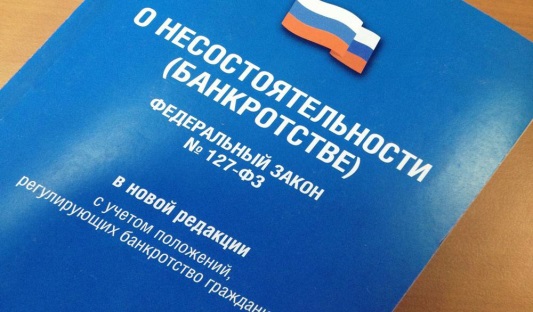 